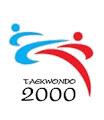 Положение о проведении  Кубка СШ «Таеквондо2000. Спортивная школа Михаила Гурского» по общей физической подготовкесреди занимающихся олимпийским видом спорта тхэквондо ВТФ27-28 Апреля 2019 года.
WWW.TAEKWONDO2000.RUСанкт-Петербург 2019 г.
1.Цели и задачи:    -  Воспитание трудолюбия и повышение уровня физической подготовки в группах начального обучения.    -  Подготовка спортсменов, занимающихся в группах начального обучения к углубленному изучению избранного вида спорта.
    -  Подготовка спортсменов, занимающихся в СШ «Таеквондо2000» к квалификационному экзамену (приложение №2).    -  Пропаганда здорового образа жизни.
    -  Реализация программы в соответствии с Федеральным стандартом спортивной подготовки по виду спорта тхэквондо.

2.Сроки и место проведения:
Кубок СШ «Таеквондо2000.Спортивная школа Михаила Гурского» по общей физической подготовке среди занимающихся олимпийским видом спорта тхэквондо ВТФ будет проводиться 27-28 апреля 2019 года по адресу: г.Санкт-Петербург, Кировский район, ул. Маршала Говорова, дом 9, Гимназия  №397 (вход со двора)
3. Участники соревнования.
Соревнования пройдут в следующих возрастных категориях:2013 г.р.2012 г.р.
2011 г.р. 
2010 г.р. 2009 г.р. 2008 г.р.2007 г.р. 2006 г.р.2005 г.р.2004 г.р. 
2003 г.р. и старше.Спортсмены: 2013г.р., 2012 г.р., 2011г.р., 2010г.р., 2009г.р.,2008 г.р.,2007 г.р.,2006 г.р.,2005 г.р.  соревнуются  
в 2 категориях:
1 год обучения;
2 год обучения и больше.Мальчики и девочки соревнуются – раздельно.
Спортсмены: 2004 г.р.,2003 г.р.  соревнуются  в 1 категории (1 год обучения и 2 год обучения).
Мальчики и девочки соревнуются – раздельно.

Подгруппы в которых будет менее 3-х участников будут объединяться со смежной группой.4. Соревновательные нормативы для спортсменов 2013-2010 г.р.: 
1) Сила мышц рук - отжимание (максимальное кол-во раз).2) прыжок в длину толчком двух ног с места            3) сгибание- разгибание туловища из положения, лежа до угла 90 градусов - за 30 сек. 4) челночный бег 3 по 10 метров (для спортсменов с 2009 года).
5) гибкость: поперечный, левосторонний и правосторонний шпагаты, мостик.
            Итого: 5 нормативов.
(Согласно приложению №1 и приложению № 2).


4.1 Соревновательные нормативы для спортсменов 2009-2003 г.р. и старше: 
1) Сила мышц рук. 
Первое упражнение - отжимание (максимальное кол-во раз) для всех возрастных подгрупп.Второе упражнение - подтягивание (максимальное количество раз) ТОЛЬКО для мальчиков
(сумма баллов за 2 упражнения для спортсменов с 2009 года)  2) прыжок в длину толчком двух ног с места            3) сгибание- разгибание туловища из положения, лежа до угла 90 градусов - за 30 сек. 4) челночный бег 3 по 10 метров (для спортсменов с 2009 года).
5) гибкость: поперечный, левосторонний и правосторонний шпагаты, мостик.
6) забегания  на скамейку – за 30 сек.* (для спортсменов с 2009 года)            Итого: 6 нормативов.
(Согласно приложению №1 и приложению № 2).
    
5. Программа соревнований:
                        27 апреля (суббота)
                         15.00 - сбор представителей команд (тренеров) 
по адресу: 
ул. М. Говорова, дом 9, 397 гимназия.  
                       
16:30  -  сбор участников, спортсменов 1-го, 2-го и более годов обучения 
(2009, 08, 07 г.р 1 год обучения )
(2006,2005,2004,2003 г.р. и старше). 
17.00 -   Начало соревнований.                                                19.00 -   Построение. Награждение победителей и призеров соревнований.                      Вручение памятных призов всем участникам соревнований.                       28 апреля (воскресенье)
 09. 00 - сбор представителей команд (тренеров) 
по адресу: 
г.Санкт-Петербург, Кировский район, ул. Маршала Говорова, дом 9,Гимназия  №397(вход со двора)

 

09 .45 - сбор участников, спортсменов 1-го года обучения 
(2013-2010 г.р.).                         10.00 -  Общая организованная разминка спортсменов
.                            10.15 -   Начало соревнований.                                                                             12.00 -   Построение. Награждение победителей и призеров соревнований.                                                Вручение памятных призов всем участникам соревнований.12 .30 - сбор участников, спортсменов 2-го года обучения
(2012-2010 г.р.).         
                             12.45  - Общая организованная разминка спортсменов 
                             13.00 -   Начало соревнований.                              14.30 -   Построение. Награждение победителей и призеров соревнований.                                                Вручение памятных призов всем участникам соревнований.
                           
                  
15 .45 - сбор участников, спортсменов 2-го года обучения(2009 ,2008,2007 г.р.).
                            16.00 - Общая организованная разминка спортсменов.
                            16.15 - Начало соревнований. 
                            18.00 - Построение. Награждение победителей и призеров соревнований. Вручение   памятных призов всем участникам соревнований
                           
                   6. Награждение.Места определяются по сумме очков за выполненные упражнения, согласно приложению №1. Спортсмен, набравший в сумме большее количество очков является победителем в своей подгруппе.
Победители турнира награждаются кубками, медалями и дипломами. Все участники соревнования получают памятные призы.
7. Документы.- Заявляем спортсменов в ГУГЛ ДИСК ( допуск на почте )
 Последний срок подачи занесения спортсменов в ГУГЛ ТАБЛИЦУ 24 апреля 2019 года.
После 24 апреля заявки не принимаются.
Главный секретарь – Дьяков А.А.,                           тел. +7(911)760-47-98Главный судья – Рубашенко Н.В.,                             тел. +7(981)761-86-41



Вход  в зал, где будет проводиться  соревнование, будет разрешен только участникам в сменной обуви или бахилах.     Приложение № 1
		Таблица  начисления очков по ОФП в СШ «Таеквондо2000»Гибкость*
- оценивается по 5-ти бальной шкале 
(мостик  из положения стоя оценивается в -  6 баллов);
( поперечный, продольный правый, продольный левый, мостик – итого 4 норматива ).   
Отжимания*
- при выполнении отжиманий свыше максимального результата (75 раз) каждые последующие 5 отжиманий будут оцениваться в 1 балл . Прыжок в длину с места*- при выполнении прыжка с места свыше максимального результата(210см) каждые последующие 5 см будут оцениваться в 1 балл.                                                                                                                                                                                                 
                                                                                                                                                         Приложение № 2
 Таблица минимального уровня физической подготовки для допуска к Аттестации 
в СШ «Таеквондо2000»

 


- Должен выполнять требования и условия  для присвоения I-III спортивных разрядов, юношеских спортивных разрядов до КМС включительно.
1. Количество побед необходимо набрать в течение года. Победа над спортсменами более высокого спортивного разряда или имеющими спортивное звание приравнивается к 2-м победам. Победа над одним и тем же спортсменом засчитывается не более 2-х побед, одержанных на разных спортивных соревнованиях. Победы по техническим  причинам не засчитываются.
2. Количество побед необходимо набрать по сумме выступлений на спортивных соревнованиях на которых предусмотрено выполнение соответствующих спортивных разрядов, юношеских спортивных разрядов.
3. Для участия в спортивных соревнованиях указанное количество лет спортсмену должно исполниться в календарный год проведения спортивных соревнований.
4. Выполнение норм присвоения разрядов приравнивается к допустимой сумме баллов для очередной аттестации. 
«СОГЛАСОВАНО»Директор спортивной школы «Таеквондо2000.Спортивная школа Михаила Гурского.»____________(М.С. Гурский)«___»_____________   2019 г.
Сила рук

Сила рук
Челночный бег 
3х10мПрыжок в длину с места*(см)Пресс
(за 30 сек.)Гибкость*
(Сумма оценок за 4 норматива)
Забегание на скамейку

(за 30 сек.)ОчкиОтжимания*Подтягивание на перекладинеЧелночный бег 
3х10мПрыжок в длину с места*(см)Пресс
(за 30 сек.)Гибкость*
(Сумма оценок за 4 норматива)
Забегание на скамейку

(за 30 сек.)Очки75287,02104521552572-7,22054220502469257,42004019482366-7,619538-462263227,81903618452160-8,018534-442057208,21803217431954-8,417530-411851188,61702816391748-8,8 16526-371645169,0160 2415351542-9,2155 22-331439149,4 1502014311336-9,614518-291233129,814016132711301010,0135 14-251027910,2130 121223924810,3125101121821710,4 12091019718610,51158917615510,61107815512410,7 105671349310,8100561136210,9 9045823111,0803451
     




возраст   

     




возраст   

Сила рук

Сила рук
Челночный бег 
3х10мПрыжок в длину с места(см)Пресс
(за 30 сек.)Гибкость*
(Сумма оценок за 4 норматива)
Забегание на скамейку

(за 30 сек.)Участие в соревно
ваниях 

( кол-во)
Прочие соревнования

Баллы допуска
     




возраст   

     




возраст   
ОтжиманияПодтягивание на перекладинеЧелночный бег 
3х10мПрыжок в длину с места(см)Пресс
(за 30 сек.)Гибкость*
(Сумма оценок за 4 норматива)
Забегание на скамейку

(за 30 сек.)Участие в соревно
ваниях 

( кол-во)
Прочие соревнования

Баллы допуска6 летм6--100712--ОФП206 летд4--90512--ОФП167 летм8-10,91051012--ОФП277 летд4-11,0100812--ОФП218 летм10110,8110121381ОФП368 летд6-10,910591351ОФП289 летм12110,51201413112ОФП449 летд6-10,8110101382ОФП3210 летм14110,21301414133-4ОФП +Пхумсэ5310 летд8-10,31151214113-4ОФП +Пхумсэ4311 летм14310,01401614153-4ОФП +Пхумсэ6011 летд8110,21201214133-4ОФП +Пхумсэ4712 летм1639,61501615174-5ОФП +Пхумсэ6812 летд10110,01301215154-5ОФП +Пхумсэ5413 летм1639,21601815215-6ПХУМСЭ7513 летд1019,81401415175-6ПХУМСЭ5914 летм1859,01702016255-6ПХУМСЭ8614 летд1239,81501616215-6ПХУМСЭ6915 летм2078,61802016317-9ПХУМСЭ9815 летд1439,61601616257-9ПХУМСЭ75